On the Bethlehem hillside 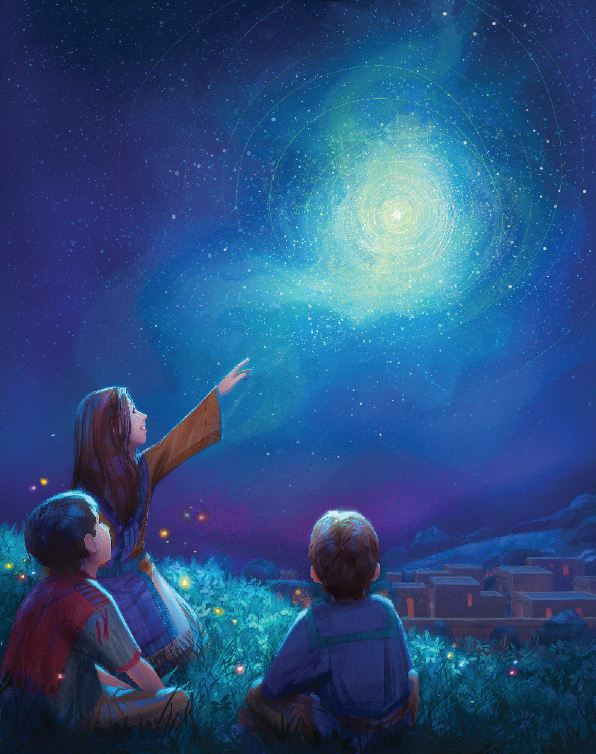 The shepherds at nightBeheld choirs of Angels 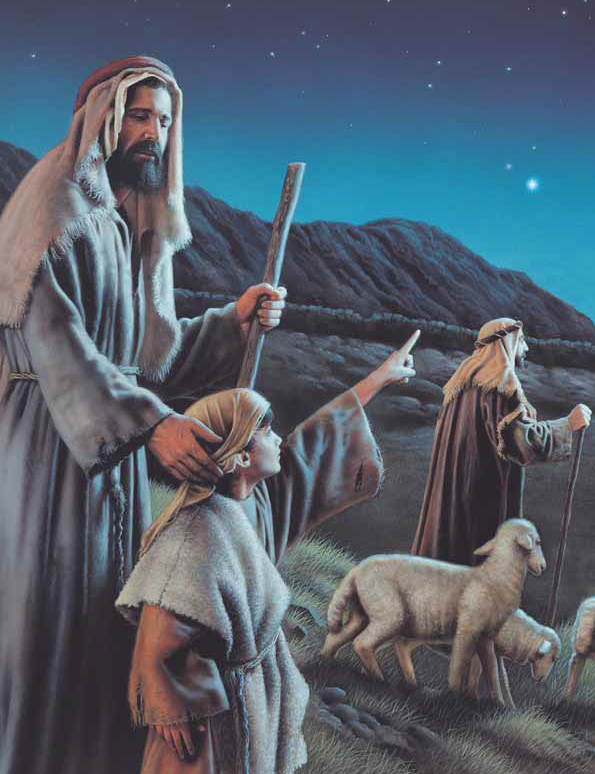 In glory so brightSing of the Christ child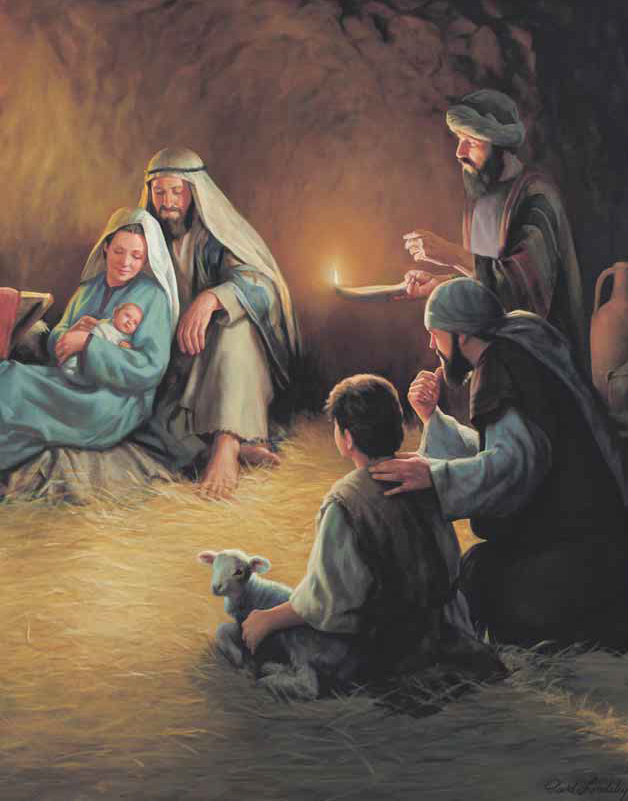 Born of royal lineCome see the baby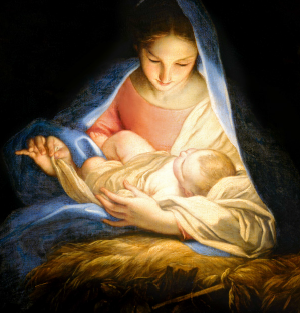 The Baby Divine!Sing Gloria Gloria 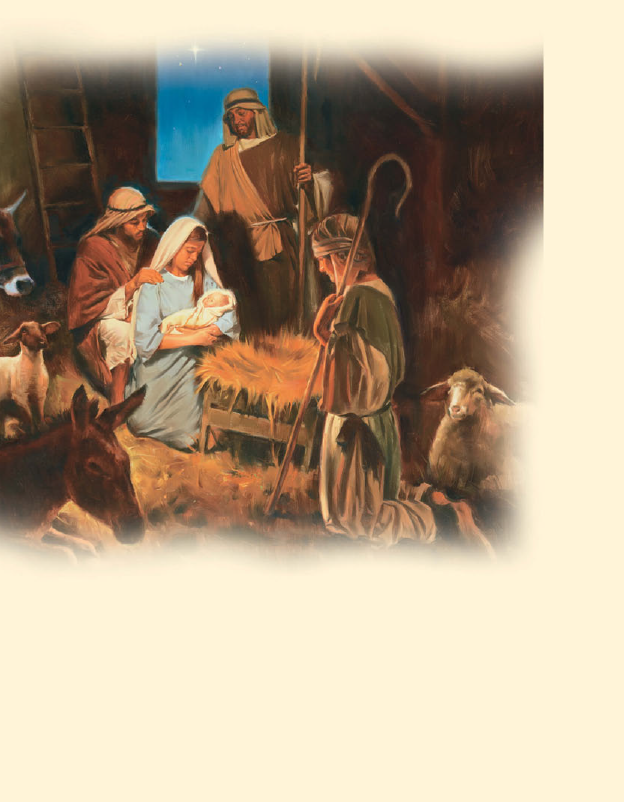 Born the promised OneSing Gloria Gloria  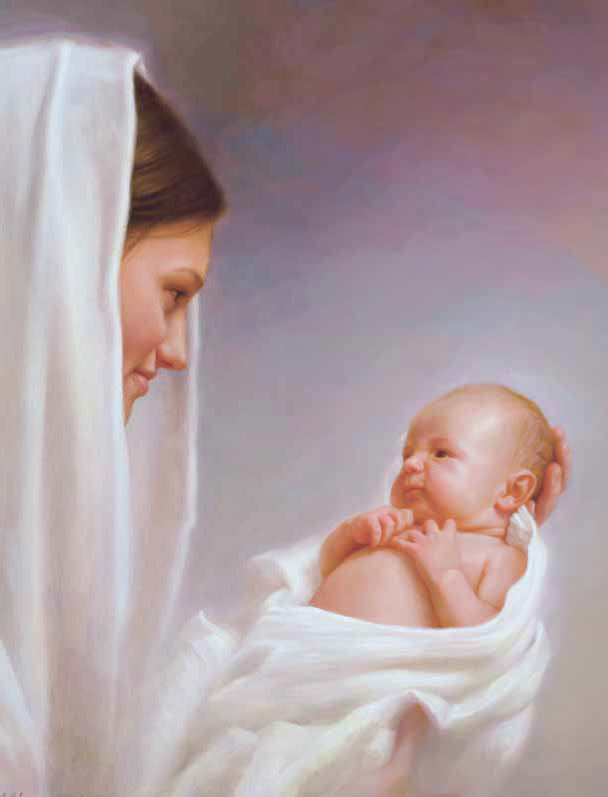 Glory to the Son!The shepherds ran quickly 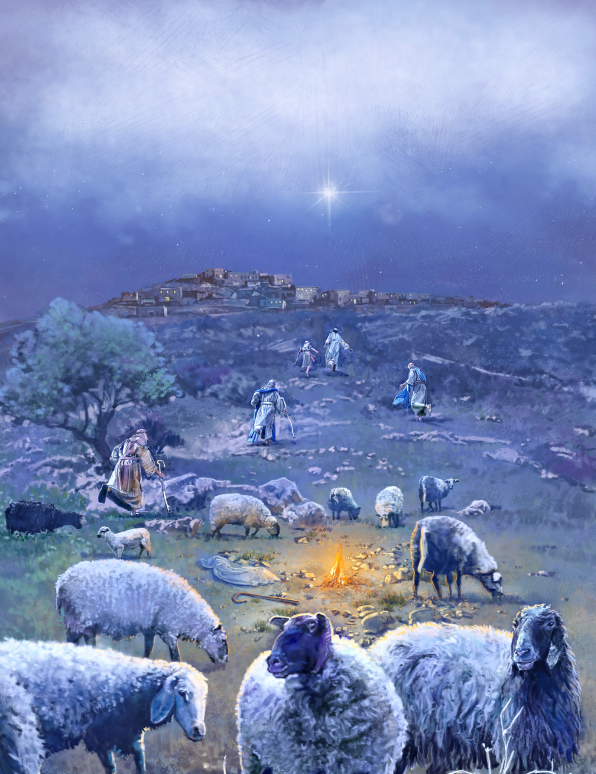 In search of the OneAnd there in the manger 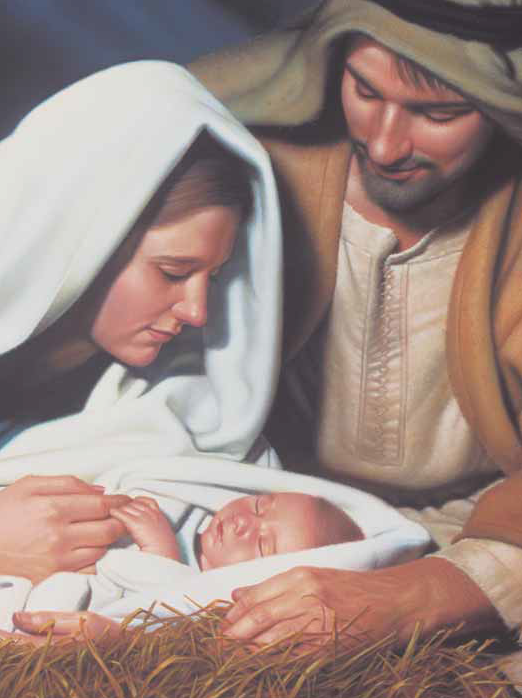 Lay God’s promised sonSing of the Christ child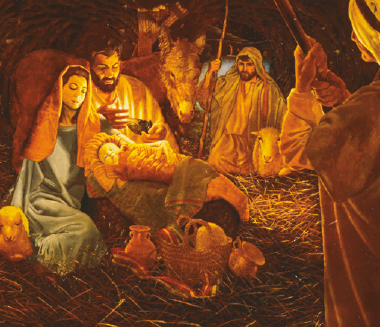 Born of royal lineCome see the baby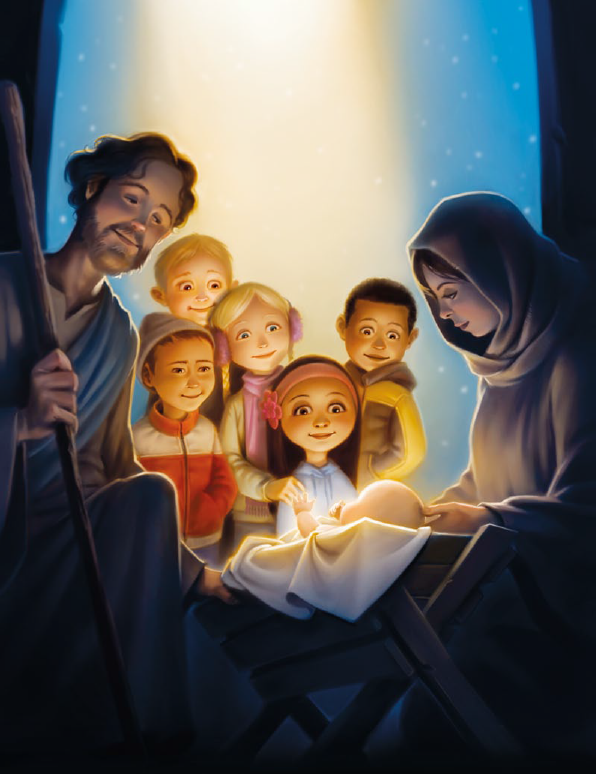 The Baby Divine!Sing Gloria Gloria 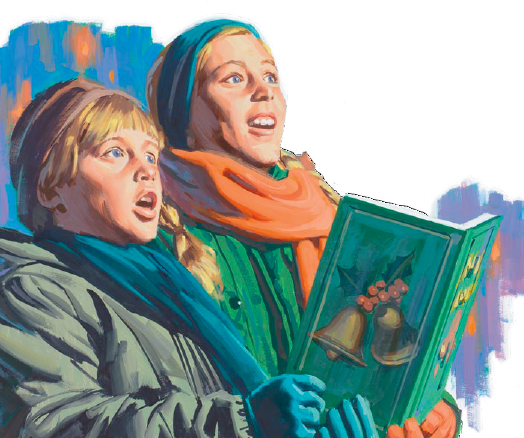 Born the promised OneSing Gloria Gloria  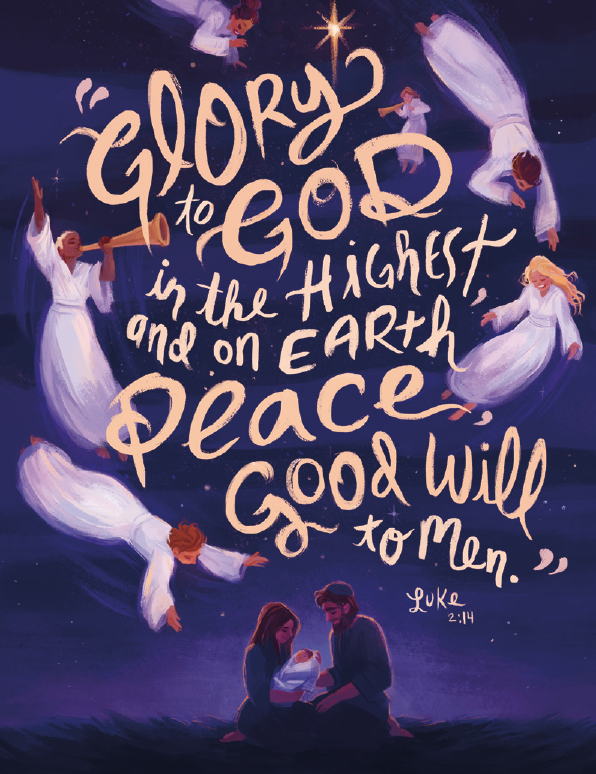 Glory to the Son!